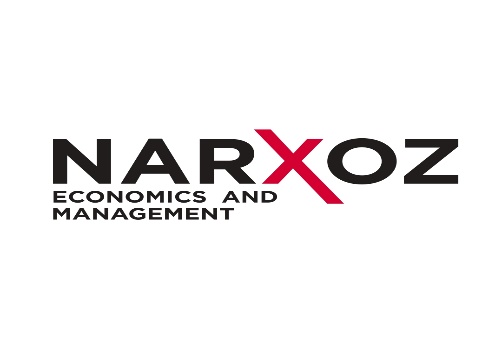 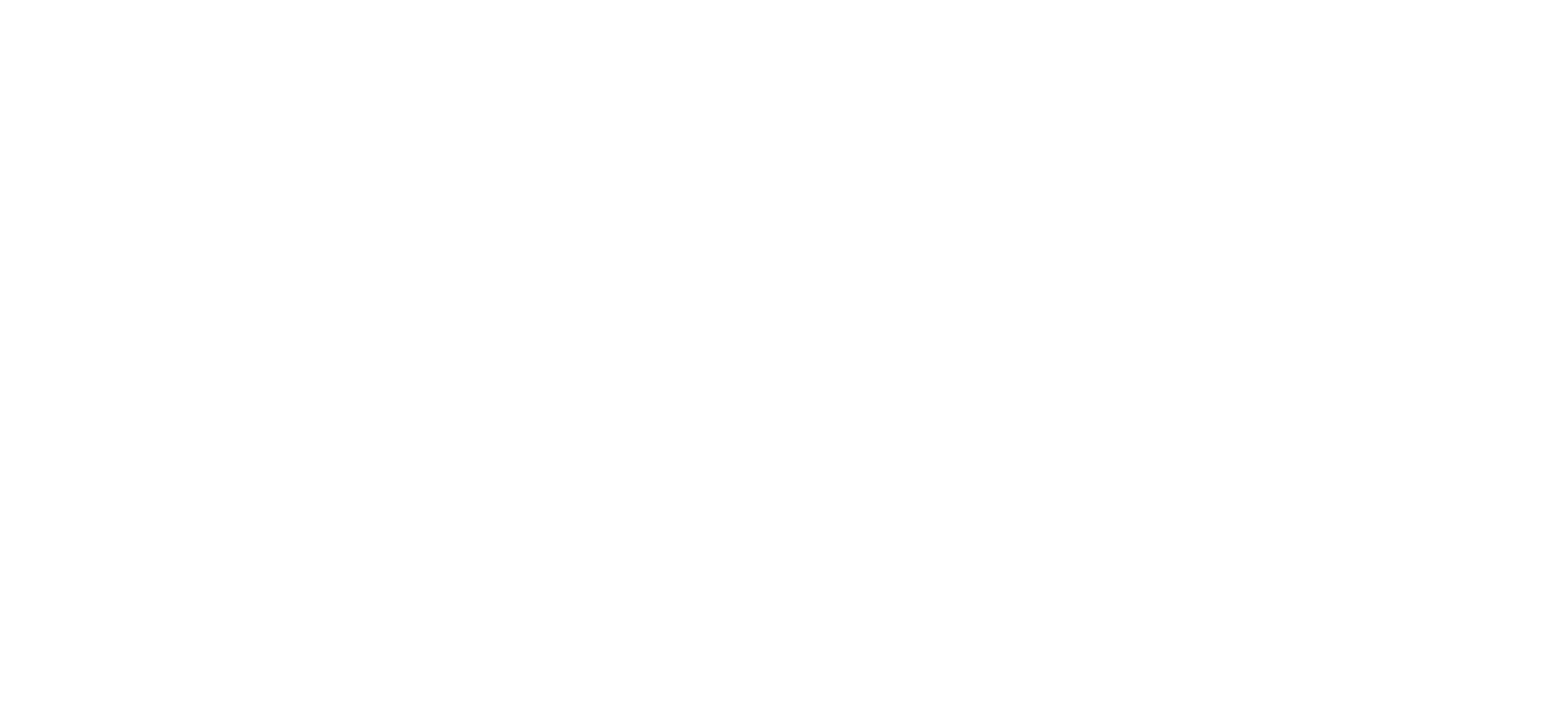 MSc in Management (scientific-pedagogical track – 2 years)PROGRAM DETAILS AND CURRICULUMSpecific course requirements for the MSc in Management program are as follows:Scientific-pedagogical coreSpecialization courses 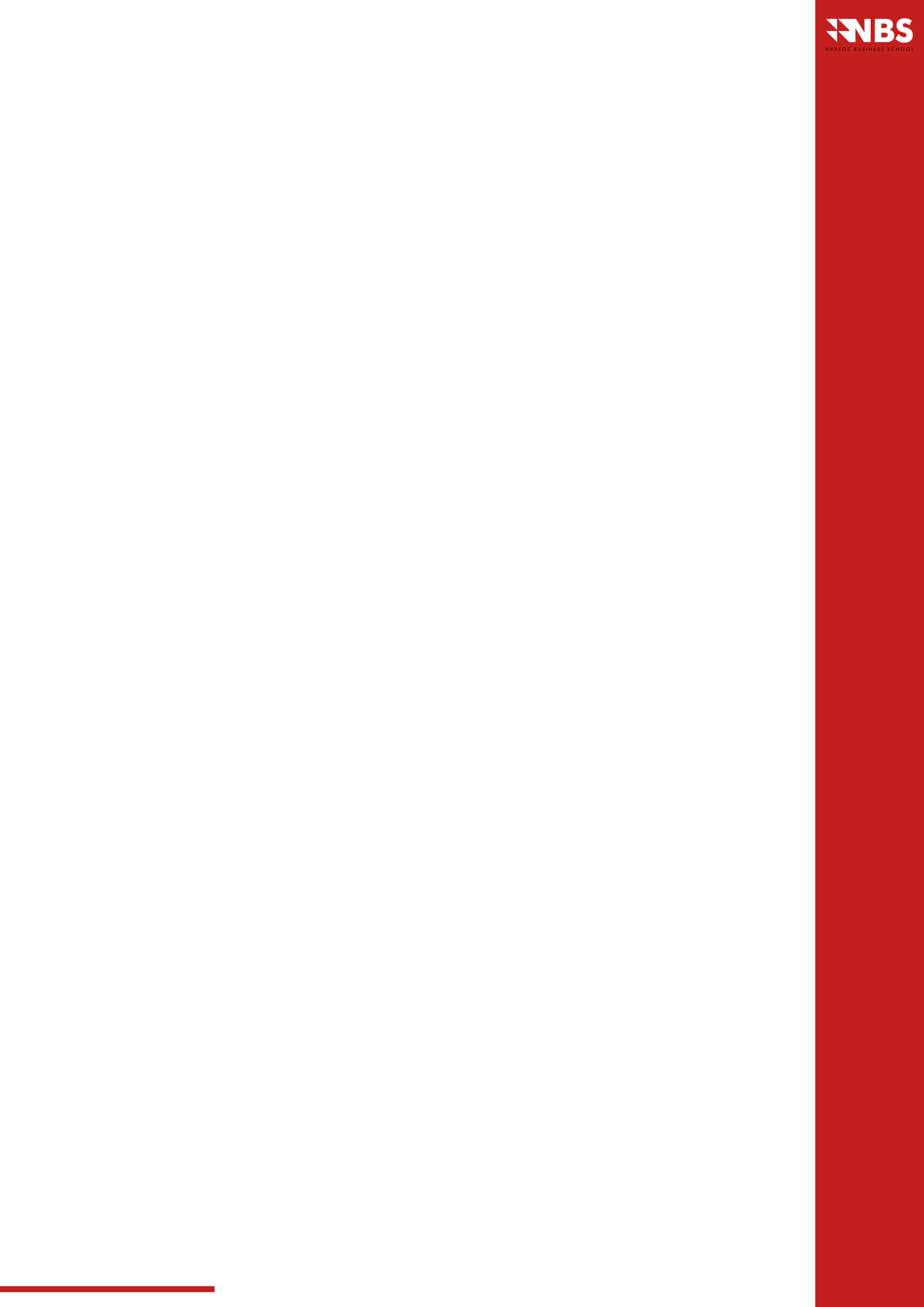 Internship and research Course titleCredits (ECTS)Scientific-pedagogical core22Specialization courses 46Internship and research52Total120Course titileCredits (ECTS)History and phylosophy of science 4Higher school pedagogy3Foreign langiuage (professional)5Psychology of management5Research methodology5Total22Course  titleCredits (ECTS)Advanced strategic management6Critical thinking and decision making5Managing business processes5HR and business strategy6Diagnostic methods and tools6Introduction to management consulting 6International business6Project management practice6Total46Work categoryCredits (ECTS)Internship16     Pedagogical internship3    Research internship13Research 24Thesis and thesis defense12Total52